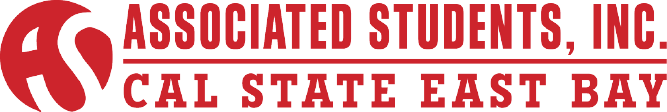 Personnel Committee Special Meeting AgendaMarie Alexandra R. Ibarra, Executive Vice President2:00 P.M. to 3:00 P.M.Monday, May 18, 2015ASI Board Room, 2nd Floor, New UU BuildingConferencing Instructions:Dial in the access telephone number 888-935-1819Enter participant pass code 5084625 followed by # signCALL TO ORDERROLL CALLACTION ITEM - Approval of the AgendaPUBLIC COMMENT - Public Comment is intended as a time for any member of the public to address the committee on any issues affecting ASI and/or the California State University, East Bay.DISCUSSION ITEM – Director of Concord CampusDISCUSSION ITEM – General Board EvaluationROUNDTABLE REMARKSADJOURNMENT